*O calendário é flexível, podendo sofrer alterações e calendário de atividades será divulgado mensalmente.                        Janeiro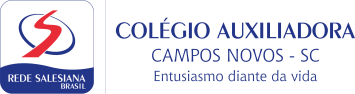                         Janeiro                        Janeiro                        Janeiro                        Janeiro                        Janeiro                        JaneiroDomingoSegunda-feiraTerça-feiraQuarta-feiraQuinta-feiraSexta-feiraSábado01020304050607080910111213141516171819202122Retorno Pedagógico232425262728293031                         Fevereiro                        Fevereiro                        Fevereiro                        Fevereiro                        Fevereiro                        Fevereiro                        FevereiroDomingoSegunda-feiraTerça-feiraQuarta-feiraQuinta-feiraSexta-feiraSábado01Início das aulas 2024 (1º ao 5º ano EF Anos Iniciais, EF Anos Finais e EM)Início 1º semestre (1º ao 5º ano EF Anos Iniciais, EF Anos Finais e EM)02030405Início das aulas 2024 (Educação Infantil)Início 1º semestre (Educação Infantil)06070809101112Feriado Ponte13Carnaval14Aula somente vespertino151617181920212223242526272829                               Março                               Março                               Março                               Março                               Março                               Março                               MarçoDomingoSegunda-feiraTerça-feiraQuarta-feiraQuinta-feiraSexta-feiraSábado01020304050607080910111213141516171819202122232425262728Aula somente matutino29Paixão de Cristo30Feriado Aniversário Município31Páscoa25262728Aula somente matutino29Paixão de Cristo30Feriado Aniversário Município                                Abril                                Abril                                Abril                                Abril                                Abril                                Abril                                AbrilDomingoSegunda-feiraTerça-feiraQuarta-feiraQuinta-feiraSexta-feiraSábado010203040506070809101112131415161718192021Tiradentes2223242526272829 30                                      Maio                                      Maio                                      Maio                                      Maio                                      Maio                                      Maio                                      MaioDomingoSegunda-feiraTerça-feiraQuarta-feiraQuinta-feiraSexta-feiraSábado01Dia do trabalho020304)0506070809101112Dia das Mães13141516171819202122232425Dia do Fazer o Bem (Esporte e Lazer) - Dia Letivo2627282930Corpus Christi(Tapete)31Feriado Ponte                            Junho                            Junho                            Junho                            Junho                            Junho                            Junho                            Junho                            Junho                            Junho                            Junho                            Junho                            JunhoDomingoSegunda-feiraSegunda-feiraTerça-feiraTerça-feiraQuarta-feiraQuarta-feiraQuinta-feiraQuinta-feiraSexta-feiraSexta-feiraSábado0102030304040505060607070809101011 Reunião Educadores Educação Infantil e EF anos iniciais - 18h11 Reunião Educadores Educação Infantil e EF anos iniciais - 18h12121313141415Arraiá do Auxiliadora - Dia letivoFeriado ponte 31/05161717181819192020212122 2324São João24São João2525262627272828293024São João24São João252526262727282829                               Julho                               Julho                               Julho                               Julho                               Julho                               Julho                               Julho                               Julho                               Julho                               Julho                               Julho                               JulhoDomingoDomingoSegunda-feiraSegunda-feiraTerça-feiraTerça-feiraQuarta-feiraQuarta-feiraQuinta-feiraQuinta-feiraSexta-feiraSábado01010202030304040506 070708Início 2º semestre08Início 2º semestre0909101011111213Início Recesso14141515161617171818192021 21 2222232324242525262728Término Recesso28Término Recesso29Retorno das aulas29Retorno das aulas30303131                              Agosto                              Agosto                              Agosto                              Agosto                              Agosto                              Agosto                              AgostoDomingoSegunda-feiraTerça-feiraQuarta-feiraQuinta-feiraSexta-feiraSábado0102030405060708091011Dia dos Pais1213141516171819202122232425262728293031                            Setembro                            Setembro                            Setembro                            Setembro                            Setembro                            Setembro                            SetembroDomingoSegunda-feiraTerça-feiraQuarta-feiraQuinta-feiraSexta-feiraSábado020304050607Independência do BrasilDia letivo compensado no dia 14/100809101112131415 161718192021222324252627282930                              Outubro                              Outubro                              Outubro                              Outubro                              Outubro                              Outubro                              OutubroDomingoSegunda-feiraTerça-feiraQuarta-feiraQuinta-feiraSexta-feiraSábado0102030405Dia do Fazer o Bem (Solidariedade e Cultura) - Dia letivo060708091011 12Nossa Senhora Aparecida1314Feriado ponte compensar dia 07/0915 16171819Fest202122232425262728293031                        Novembro                        Novembro                        Novembro                        Novembro                        Novembro                        Novembro                        NovembroDomingoSegunda-feiraTerça-feiraQuarta-feiraQuinta-feiraSexta-feiraSábado0102Finados0304050607 0809101112131415Proclamação da República1617181920Feriado Nacional 212223242526272829Festa da Gratidão30                     Dezembro                     Dezembro                     Dezembro                     Dezembro                     Dezembro                     Dezembro                     DezembroDomingoSegunda-feiraTerça-feiraQuarta-feiraQuinta-feiraSexta-feiraSábado010203040506Término 2º semestre (EF Anos Finais e EM) Formatura Infantil III07Formatura Infantil III08091011Término 2º semestre (Educação Infantil, EF Anos Iniciais)1213141516 17Formatura 9º ano EF às 19h3018 19Formatura 3ªº às 19h3020 212223 Início das Férias Pedagógico2425Natal262728293031